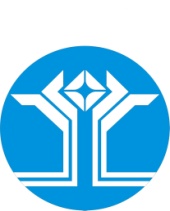 РОССИЙСКАЯ ФЕДЕРАЦИЯ (РОССИЯ)РЕСПУБЛИКА САХА (ЯКУТИЯ)МИРНИНСКИЙ РАЙОНМУНИЦИПАЛЬНОЕ ОБРАЗОВАНИЕ «ПОСЕЛОК АЙХАЛ»ПОСЕЛКОВЫЙ СОВЕТ ДЕПУТАТОВVI СЕССИЯРЕШЕНИЕО внесении изменений в структуру Администрации муниципального образования «Поселок Айхал» Мирнинского района Республики Саха (Якутия), утвержденную решением поселкового Совета депутатов от 16.12.2011 № 51-6 (с последующими изменениями и дополнениями)Заслушав и обсудив информацию главного специалиста Администрации МО «Поселок Айхал» по кадрам и муниципальной службе Ан Л.А., руководствуясь Федеральным законом Российской Федерации от 06.10.2003 №131-ФЗ «Об общих принципах организации местного самоуправления в Российской Федерации», статьей 24 Устава муниципального образования «Поселок Айхал» Мирнинского района Республики Саха (Якутия), поселковый Совет депутатов решил:Внести следующие изменения в структуру Администрации муниципального образования «Поселок Айхал» Мирнинского района Республики Саха (Якутия), утвержденную решением поселкового Совета депутатов от 16.12.2011 № 51-6 (с последующими изменениями и дополнениями):в группе младших должностей муниципальной службы:ввести штатную должность специалиста 1 разряда - юриста с 01.01.2023.сократить штатную должность специалиста 1 разряда - секретаря по обеспечению деятельности представительного органа с 01.01.2023.Поселковой администрации в порядке, установленном действующим законодательством:2.1.	своевременно уведомить сотрудников не менее, чем за два месяца о предстоящем увольнении в связи с сокращением численности или штата работников организации;2.2.	направить уведомление о предстоящем увольнении в связи с сокращением численности или штата работников организации в орган занятости населения.Опубликовать (обнародовать) настоящее решение с приложением в информационном бюллетене «Вестник Айхала» и разместить на официальном сайте Администрации МО «Посёлок Айхал» (www.мо-айхал.рф).Настоящее решение вступает в силу с даты его официального обнародования (опубликования).Контроль исполнения данного решения возложить на Главу поселка.Приложение № 1УТВЕРЖДЕНАрешением поселкового Совета депутатовот 27 декабря 2022 года V-№ 6-9ШТАТНАЯ РАССТАНОВКААдминистрации муниципального образования «Поселок Айхал»Мирнинского района Республики Саха (Якутия)27 декабря 2022 годаV-№ 6-9Глава поселка__________________Г.Ш. ПетровскаяПредседательпоселкового Совета депутатов__________________ С.А. Домброван№ п/пНаименование должностиКоличество единицМуниципальная должность1Глава поселка1Итого:1Должности муниципальной службыГлавные должности муниципальной службы1Заместитель Главы Администрации12Заместитель Главы Администрации по жилищно - коммунальному хозяйству1Старшие должности муниципальной службы3Главный специалист по бухгалтерскому учету и контролю – главный бухгалтер14Главный специалист по кадрам и муниципальной службе15Главный специалист по местному самоуправлению и организационной работе16Главный специалист по управлению имуществом17Главный специалист – юрист18Главный специалист – экономист19Главный специалист по жилищным вопросам110Главный специалист по земельным отношениям111Главный специалист по сносу аварийного жилья и благоустройству112Главный специалист по градостроительной деятельности113Главный специалист по культуре, спорту и молодежной политике114Главный специалист по информатизации и защите информации115Главный специалист по жилищно-коммунальному хозяйству116Главный специалист по закупкам117Главный специалист – энергетик118Ведущий специалист по гражданской обороне, чрезвычайным ситуациям и пожарной безопасности119Ведущий специалист по бухгалтерскому учету и контролю220Ведущий специалист по социальным вопросам121Ведущий специалист – юрист (ЖКХ)122Ведущий специалист по жилищно – коммунальному хозяйству323Ведущий специалист – экономист (ЖКХ)124Ведущий специалист – экономист125Ведущий специалист по потребительскому рынку и развитию предпринимательства126Ведущий специалист по земельным отношениям127Ведущий специалист по делопроизводству128Ведущий специалист по обеспечению деятельности представительного органа1Младшие должности муниципальной службы29Специалист 1 разряда - юрист130Специалист 1 разряда по ведению архива131Специалист 1 разряда пресс-секретарь132Специалист 1 разряда по закупкам1Итого:35Технический персонал1Водитель1Итого:11Начальник отдела (гос. полномочия - за счет средств субвенций) 12Главный специалист (гос. полномочия - за счет средств субвенций) 13Специалист 2 категории (гос. полномочия - за счет средств субвенций)2Итого:4Итого:41